Таблица 1Данные метеорологических наблюдений за прошедшие и текущие суткиПримечание: 900 - время местное  * - нет данных.  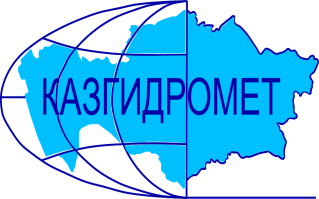 РЕСПУБЛИКАНСКОЕ ГОСУДАРСТВЕННОЕ ПРЕДПРИЯТИЕ «КАЗГИДРОМЕТ»ДЕПАРТАМЕНТ ГИДРОЛОГИИГидрометеорологическая информация №76включающая: данные о температуре воздуха, осадках, ветре и высоте снежного покрова по состоянию на 23 апреля 2024 г.Гидрометеорологическая информация №76включающая: данные о температуре воздуха, осадках, ветре и высоте снежного покрова по состоянию на 23 апреля 2024 г.ОбзорЗа прошедшие сутки на юге прошли небольшие осадки до 0.8 мм. Снежный покров продолжает оседать и таять до 7 см в сутки. Температурный фон в горах: на востоке 6 – 21°С тепла; на юго-востоке 3 – 18 °С тепла; на юге 9 – 19°С тепла. Днем местами наблюдались оттепели: на востоке до 27°С тепла; юго-востоке до 25°С тепла; на юге до 24°С. Усиление ветра и метелей не наблюдалось.  Не рекомендуется выход на крутые заснеженные склоны в бассейнах рек Улкен и Киши Алматы из-за возможного провоцирования схода лавин. Будьте осторожны в горах!   Прогноз погоды по горам на 24 апреля 2024 г.Илейский Алатау: Местами дождь, в высокогорье осадки (дождь, снег), гроза, шквал. Ветер юго-западный 9-14, при грозе порывы 15-20, днем временами 25 м/с.на 2000 м: Температура воздуха ночью 3-8, днем 11-16 тепла. на 3000 м: Температура воздуха ночью 1-6, днем 6-11 тепла Жетысуский Алатау: Без осадков. Ветер северо-западный 9-14 м/сна 2000 м: Температура воздуха ночью и днем 0-5 тепла.на 3000 м: Температура воздуха ночью 2 мороза- 3 тепла, днем 0-5 тепла.Киргизский Алатау: местами дождь, гроза, град, шквал. Ветер юго-западный 9-14, местами 15-20, днем порывы 23 м/с. Температура воздуха ночью 3-8, днем 16-21 тепла.Таласский Алатау: кратковременный дождь, гроза, шквал. Ветер юго-западный, западный 8-13, при грозе порывы 15-20 м/с. Температура воздуха ночью 3-8, днем 11-16 тепла.Западный Алтай: ночью местами небольшие осадки (преимущественно снег). Ветер северо-западный, северный 9-14, днем местами 15-20 м/с. Температура воздуха ночью 0-5 тепла, местами 0-5 мороза, днем 10-15, местами 2-7 тепла.Тарбагатай: без осадков. Ветер северный, северо-восточный 9-14, днем местами 15-20 м/с. Температура воздуха ночью 2-7 тепла, днем 8-13, местами 18-23 тепла.ОбзорЗа прошедшие сутки на юге прошли небольшие осадки до 0.8 мм. Снежный покров продолжает оседать и таять до 7 см в сутки. Температурный фон в горах: на востоке 6 – 21°С тепла; на юго-востоке 3 – 18 °С тепла; на юге 9 – 19°С тепла. Днем местами наблюдались оттепели: на востоке до 27°С тепла; юго-востоке до 25°С тепла; на юге до 24°С. Усиление ветра и метелей не наблюдалось.  Не рекомендуется выход на крутые заснеженные склоны в бассейнах рек Улкен и Киши Алматы из-за возможного провоцирования схода лавин. Будьте осторожны в горах!   Прогноз погоды по горам на 24 апреля 2024 г.Илейский Алатау: Местами дождь, в высокогорье осадки (дождь, снег), гроза, шквал. Ветер юго-западный 9-14, при грозе порывы 15-20, днем временами 25 м/с.на 2000 м: Температура воздуха ночью 3-8, днем 11-16 тепла. на 3000 м: Температура воздуха ночью 1-6, днем 6-11 тепла Жетысуский Алатау: Без осадков. Ветер северо-западный 9-14 м/сна 2000 м: Температура воздуха ночью и днем 0-5 тепла.на 3000 м: Температура воздуха ночью 2 мороза- 3 тепла, днем 0-5 тепла.Киргизский Алатау: местами дождь, гроза, град, шквал. Ветер юго-западный 9-14, местами 15-20, днем порывы 23 м/с. Температура воздуха ночью 3-8, днем 16-21 тепла.Таласский Алатау: кратковременный дождь, гроза, шквал. Ветер юго-западный, западный 8-13, при грозе порывы 15-20 м/с. Температура воздуха ночью 3-8, днем 11-16 тепла.Западный Алтай: ночью местами небольшие осадки (преимущественно снег). Ветер северо-западный, северный 9-14, днем местами 15-20 м/с. Температура воздуха ночью 0-5 тепла, местами 0-5 мороза, днем 10-15, местами 2-7 тепла.Тарбагатай: без осадков. Ветер северный, северо-восточный 9-14, днем местами 15-20 м/с. Температура воздуха ночью 2-7 тепла, днем 8-13, местами 18-23 тепла.Адрес: 020000. г. Астана. пр. Мәңгілік Ел 11/1. РГП «Казгидромет»; e-mail: ugpastana@gmail.com; тел/факс: 8-(717)279-83-94Дежурный гидропрогнозист: Тлеукабылов Н.; Дежурный синоптик: Аманкулова С.Л.Адрес: 020000. г. Астана. пр. Мәңгілік Ел 11/1. РГП «Казгидромет»; e-mail: ugpastana@gmail.com; тел/факс: 8-(717)279-83-94Дежурный гидропрогнозист: Тлеукабылов Н.; Дежурный синоптик: Аманкулова С.Л.Примечание: Количественные характеристики метеовеличин приведены в таблице 1.Примечание: Количественные характеристики метеовеличин приведены в таблице 1.№ по схе-меНазваниястанций и постовв горных районах КазахстанаВысота станции над уровнемморяВысотаснежногопокров, см. в 90023.04Количествоосадков, ммКоличествоосадков, ммИзменениевысотыснега в см. за суткиСкорость направление ветра, м/с.в 90021.04Температуравоздуха, ° CТемпературавоздуха, ° CЯвления погоды№ по схе-меНазваниястанций и постовв горных районах КазахстанаВысота станции над уровнемморяВысотаснежногопокров, см. в 90023.04задень22.04заночь23.04Изменениевысотыснега в см. за суткиСкорость направление ветра, м/с.в 90021.04t ° Сmаx22.04t ° Св 90023.04Явления погодыЗападный и Южный АлтайЗападный и Южный АлтайЗападный и Южный АлтайЗападный и Южный АлтайЗападный и Южный АлтайЗападный и Южный АлтайЗападный и Южный АлтайЗападный и Южный АлтайЗападный и Южный АлтайЗападный и Южный АлтайЗападный и Южный Алтай1МС Лениногорск 809СВ-222.08.02МС Самарка496СЗ-825.011.03МС Зыряновск455ЮВ-125.012.04МС Катон-Карагай1067СЗ-520.08.05МС Заповедник Маркаколь145067-5Штиль11.06.0Хребет ТарбагатайХребет ТарбагатайХребет ТарбагатайХребет ТарбагатайХребет ТарбагатайХребет ТарбагатайХребет ТарбагатайХребет ТарбагатайХребет ТарбагатайХребет ТарбагатайХребет Тарбагатай6МС Уржар489СВ-627.021.0хребет Жетысуский (Джунгарский) Алатаухребет Жетысуский (Джунгарский) Алатаухребет Жетысуский (Джунгарский) Алатаухребет Жетысуский (Джунгарский) Алатаухребет Жетысуский (Джунгарский) Алатаухребет Жетысуский (Джунгарский) Алатаухребет Жетысуский (Джунгарский) Алатаухребет Жетысуский (Джунгарский) Алатаухребет Жетысуский (Джунгарский) Алатаухребет Жетысуский (Джунгарский) Алатаухребет Жетысуский (Джунгарский) Алатау7МС Лепси1012Штиль24.58.18МС Когалы1410ВСВ-222.114.7хребет Узынкара (Кетмен)хребет Узынкара (Кетмен)хребет Узынкара (Кетмен)хребет Узынкара (Кетмен)хребет Узынкара (Кетмен)хребет Узынкара (Кетмен)хребет Узынкара (Кетмен)хребет Узынкара (Кетмен)хребет Узынкара (Кетмен)хребет Узынкара (Кетмен)хребет Узынкара (Кетмен)9МС Кыргызсай1273З-122.418.3хребет Илейский Алатаухребет Илейский Алатаухребет Илейский Алатаухребет Илейский Алатаухребет Илейский Алатаухребет Илейский Алатаухребет Илейский Алатаухребет Илейский Алатаухребет Илейский Алатаухребет Илейский Алатаухребет Илейский Алатау10АМС т/б Алматау1870Штиль14.711.911СЛС Шымбулак2200ЮЮВ-115.610.012СЛС БАО251690-1ЮЮВ-112.26.013МС  Мынжилки301752-4Штиль10.52.514АМС пер.Ж-Кезен333365-7ВСВ-2/69.12.5хребет Каратаухребет Каратаухребет Каратаухребет Каратаухребет Каратаухребет Каратаухребет Каратаухребет Каратаухребет Каратаухребет Каратаухребет Каратау15МС Ачисай821Штиль24.419.3хребет Таласский Алатаухребет Таласский Алатаухребет Таласский Алатаухребет Таласский Алатаухребет Таласский Алатаухребет Таласский Алатаухребет Таласский Алатаухребет Таласский Алатаухребет Таласский Алатаухребет Таласский Алатаухребет Таласский Алатау16МС Чуулдак19470.8Штиль14.58.9Слабый дождь